COUNTY OF ALAMEDAADDENDUM No. 2toRFQ No. 901879forHAZARDOUS WASTE DISPOSAL SERVICESSpecification Clarification/ModificationPLEASE NOTE THAT BID RESPONSES ARE NOW DUE ONMay 15, 2020 BY 2:00 P.M.Alameda County is committed to reducing environmental impacts across our entire supply chain. 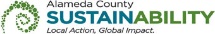 If printing this document, please print only what you need, print double-sided, and use recycled-content paper.The following Sections have been modified or revised as shown below.  Changes made to the original RFP document are in bold print and highlighted, and deletions made have a strike through.Page 3 of the RFQ, (CALENDAR OF EVENTS), is revised as follows:  CALENDAR OF EVENTSREQUEST FOR PROPOSAL No. 901894VIOLENCE AGAINST WOMEN ACT DOMESTIC VIOLENCE SUPPORT SERVICESThis RFQ Addendum has been electronically issued to potential bidders via e-mail.  E-mail addresses used are those in the County’s Small Local Emerging Business (SLEB) Vendor Database or from other sources.  If you have registered or are certified as a SLEB, please ensure that the complete and accurate e-mail address is noted and kept updated in the SLEB Vendor Database.  This RFQ Addendum will also be posted on the GSA Contracting Opportunities website located at http://www.acgov.org/gsa/purchasing/bid_content/ContractOpportunities.jsp.EVENTDATE/LOCATIONRequest IssuedApril 7, 2020Written Questions DueApril 20, 2020 by 5:00 p.m. Networking/Bidders ConferenceApril 20, 2020 at 11:00 a.m.**Please note that bidders conferences are being held remotely via conference call due to the Coronavirus situation**TO ATTEND BY PHONE:Dial (888) 858-6021Enter conference code 9932148794 and # key  List of AttendeesApril 22, 2020Q&A IssuedApril 30, 2020Addendum Issued [only if necessary to amend RFQ]April 30, 2020Response DueMay 14, 2020 May 15, 2020 by 2:00 p.m.Evaluation PeriodMay 15, 2020 May 16, 2020 – June 11, 2020Board Letter Recommending Award IssuedJune 12, 2020Board Consideration Award DateJune 30, 2020Contract Start DateJuly 1, 2020